Zgłoszenie do udziału 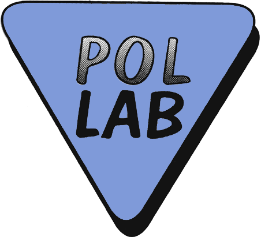 w badaniu biegłości / 
porównaniu międzylaboratoryjnym*W przypadku zmiany terminu realizacji wyrażam zgodę na przeniesienie zgłoszenia na nowy termin, bez ponownego wysyłania formularza zgłoszeniowego.Uczestnik oświadcza, że zapoznał się z opisem programu i akceptuje warunki udziału.Uczestnik wyraża zgodę na pokrycie kosztów związanych:  
zakup próbki do badań, pakowanie i transport (koszt w wysokości 400 zł netto).* - niepotrzebne skreślićNazwa i adres organizatoraKlub Polskich Laboratoriów Badawczych POLLABul. Mory 8, 01-330 WarszawaSekcja(podać nazwę Sekcji organizującej PT/ILC)PETROL _GAZKoordynator(imię, nazwisko)Grażyna ChojnackaTemat badania biegłości / porównań międzylaboratoryjnych*(zgodnie z załącznikiem nr 2 do procedury)Gacz Parafinowy Nr badania biegłości / porównania międzylaboratoryjnego*(zgodnie z Planem - załącznikiem nr 1 do procedury)Dane uczestnikaNazwa, adres laboratorium (uczestnika PT/ILC)Nr członkowski(nr członkowski w Klubie POLLAB)Dane do kontaktu(imię, nazwisko, nr tel., adres e-mail)Miejsce dostarczenia próbek do badań(jeśli dotyczy)Zakres badania biegłości / porównania międzylaboratoryjnego*(należy wypełnić w przypadku, gdy dany program PT przewiduje możliwość wyboru badanej cechy; to również miejsce na wpisanie np. danych próbkobiorców, jeżeli program dotyczy pobierania próbek oraz informacji na temat akredytacji uczestnika)Dodatkowe informacje / uwagiDane uczestnika do wystawienia FAKTURYNazwa firmy, adres, NIPAdres do wysłania  fakturyNazwa firmy, adres         Uczestnik:Osoba uprawniona do zgłoszenia:         Data, imię i nazwisko, podpis Data, imię i nazwisko, podpis